Doučování podzim 2021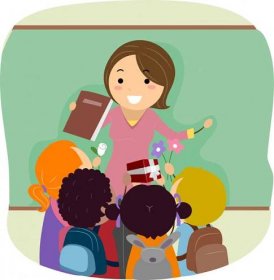 Vážení zákonní zástupci, milí žáci,v době návratu dětí po dlouhodobém uzavření škol podpořilo MŠMT možnost doučování žáků jednotlivých tříd v oblastech, které potřebují procvičit, dovysvětlit apod.Naše škola toto doučování ve 2. -9. třídě nabízí. Paní učitelky třídní zjistily u žáků, kdy by se doučování mohlo konat (co největší zohlednění ZUŠ, kroužků…).  Dětem tuto skutečnost sdělí. Celé doučování budou paní učitelky třídní koordinovat. Pro vás to znamená: pokud váš syn či dcera bude potřebovat doučit např. matematiku, zjistí si u paní učitelky třídní, kdy se předmět bude doučovat, a na danou hodinu si přijde. Především na II. stupni se doučování stejného předmětu bude opakovat přibližně v intervalu 1x za 14 dní.